							                 09.11.2020   259-01-03-483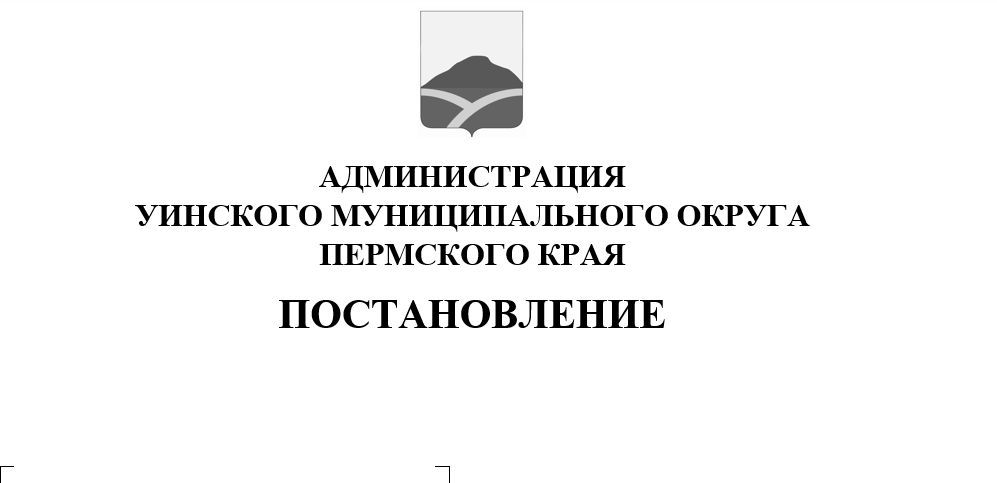 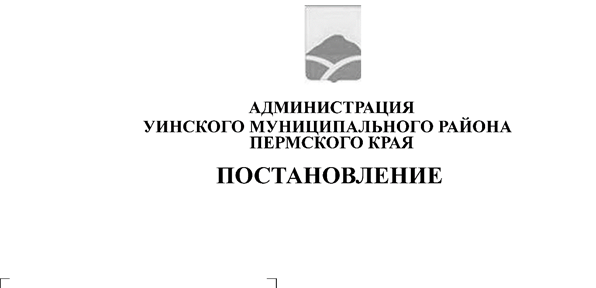 В соответствии с Федеральным законом от 24.07.2007 № 209-ФЗ
«О развитии малого и среднего предпринимательства в Российской Федерации», Федеральным законом  от 06.10.2003 № 131-ФЗ «Об общих принципах организации органов местного самоуправления в Российской Федерации», распоряжением Правительства Российской Федерации от 17.04.2019 № 768-р «Об утверждении стандарта развития конкуренции в субъектах Российской Федерации», законом Пермского края  от 11.12.2014 № 412-ПК «Об оценке регулирующего воздействия проектов нормативных правовых актов Пермского края и проектов муниципальных нормативных правовых актов, затрагивающих вопросы осуществления предпринимательской и инвестиционной деятельности, и экспертизе нормативных правовых актов Пермского края и муниципальных нормативных правовых актов, затрагивающих вопросы осуществления предпринимательской и инвестиционной деятельности»,  в целях  осуществления мероприятий  по внедрению стандарта деятельности органов местного самоуправления Пермского края по обеспечению благоприятного инвестиционного климата, обеспечения эффективного взаимодействия  органов местного самоуправления и субъектов малого и среднего предпринимательства на территории Уинского муниципального округа, в целях приведения нормативных правовых актов в соответствие с действующим законодательством и в связи с кадровыми перестановками,  администрация Уинского муниципального округа       ПОСТАНОВЛЯЕТ:        1. Утвердить Положение о Совете предпринимателей Уинского муниципального округа, согласно приложению 1.        2. Утвердить состав Совета предпринимателей Уинского муниципального округа, согласно приложению 2.        3. Считать утратившими силу постановления администрации Уинского муниципального района от 26.12.2016 № 359-01-01-03 «Об утверждении Положения о Совете предпринимателей Уинского муниципального округа» (в редакции от 12.04.2018 № 154-259-01-03) и от 02.10.2015 № 245-01-01-03 «О создании Совета по улучшению инвестиционного климата в Уинском муниципальном районе» (в редакции от 11.12.2018 № 25-259-01-03).       4. Настоящее постановление вступает в силу с момента подписания и подлежит размещению на официальном сайте администрации Уинского муниципального округа в сети Интернет.       5. Контроль над исполнением настоящего постановления оставляю за собой.Глава муниципального округа – глава администрации Уинскогомуниципального округа                                                                        А.Н. ЗелёнкинПриложение 1к постановлениюадминистрации Уинского муниципального округа                                                                                                             от 09.11.2020 №259-01-03-483  Положение о Совете предпринимателейУинского муниципального округа1.Общие положенияСовет предпринимателей Уинского муниципального округа (далее – Совет) является постоянно действующим общественным консультативным, совещательным органом при администрации Уинского муниципального округа, осуществляющим практическое взаимодействие органов местного самоуправления с представителями общественности, некоммерческих организаций, средств массовой информации, независимых экспертов.       1.2. Основными целями Совета являются:       1.2.1. реализация государственной политики Российской Федерации, Пермского края в области развития малого и среднего предпринимательства, конкурентной среды и улучшения инвестиционного климата;       1.2.2. выработка предложений по актуальным вопросам муниципальной политики в сфере малого и среднего предпринимательства;       1.2.3. учет общественного мнения и поддержка общественных инициатив, привлечение граждан, общественных объединений к обсуждению вопросов развития предпринимательской деятельности, конкурентной среды и улучшения инвестиционного климата в Уинском муниципальном округе;       1.2.4. активизация инвестиционной деятельности, создание благоприятных условий для привлечения инвестиций в экономику округа и реализации инвестиционных проектов;       1.2.5. реализации мероприятий, предусмотренных внедрением института оценки регулирующего воздействия в  Уинском муниципальном округе;1.3. В своей деятельности Совет руководствуется Конституцией Российской Федерации, нормативными правовыми актами Российской Федерации, Пермского края, Уинского муниципального округа, а также настоящим Положением. 2. Функции Совета      2.1. Совет осуществляет следующие основные функции:      2.1.1. выявление приоритетных направлений деятельности малого и среднего предпринимательства в Уинском муниципальном округе и подготовка предложений по их поддержке и развитию;     2.1.2. выполнение функций консультационного совета по оценке регулирующего воздействия:     2.1.2.1. подготовка предложений по вопросам  организационного, правового и методического совершенствования оценки регулирующего воздействия в Уинском муниципальном округе, в том числе выработка рекомендаций  для использования на различных уровнях принятия решений;      2.1.2.2. подготовка предложений и рекомендаций  по вопросам проведения экспертизы нормативных правовых актов органов местного самоуправления Уинского муниципального округа;      2.1.3. реализация политики в области развития малого и среднего предпринимательства и конкурентной среды:      2.1.3.1. выявление, обсуждение и анализ актуальных проблем в сфере предпринимательства и конкуренции;      2.1.3.2. анализ результатов мониторинга состояния и развития конкурентной среды на рынках товаров, работ и услуг в Уинском муниципальном округе;      2.1.4.совершенствование инвестиционной политики в Уинском муниципальном округе:     2.1.4.1.выработка предложений и рекомендаций по вопросам формирования и реализации единой инвестиционной политики на территории Уинского муниципального округа, отвечающей целям и приоритетам социально-экономического развития Уинского муниципального округа;2.1.4.2. разработка рекомендаций по организации взаимодействия органов местного самоуправления и участников инвестиционного процесса, в том числе по сокращению административных барьеров;     2.1.4.3. содействие в реализации инвестиционных проектов, формирование открытого информационного пространства в области инвестиционной деятельности на территории округа.     2.1.5. обсуждение иных вопросов, относящихся к сфере развития малого и среднего предпринимательства, конкурентной среды и улучшения инвестиционного климата в Уинском муниципальном округе.3. Полномочия Совета      3.1. Совет в соответствии с возложенными на него функциями имеет право:      3.1.1. запрашивать и получать в установленном порядке у органов и должностных лиц местного самоуправления материалы и информацию, необходимые для реализации возложенных на Совет функций;      3.1.2. обращаться в администрацию Уинского муниципального округа с инициативой проведения совещаний, конференций, семинаров по вопросам, связанным с развитием института оценки регулирующего воздействия, конкурентной среды, инвестиционной и предпринимательской деятельности на территории округа, поддержкой значимых для Уинского муниципального округа проектов, с участием приглашенных представителей органов и должностных лиц государственной власти, местного самоуправления (в том числе других муниципальных образований), научных и экспертных организаций, надзорных органов, кредитных (финансовых) организаций, представителей некоммерческих организаций, выражающих интересы субъектов малого и среднего предпринимательства, предпринимателей, руководителей предприятий, инвесторов, а также приглашать вышеперечисленных представителей для непосредственного участия в работе Совета;       3.1.3. заслушивать на заседаниях Совета представителей органов и должностных лиц местного самоуправления;       3.1.4. выступать с инициативами по вопросам развития предпринимательства, конкуренции и инвестиций в Уинском муниципальном округе, в том числе с предложениями о внесении проектов правовых актов по вопросам, связанным с решением поставленных перед Советом задач.4. Порядок формирования и функционирования Совета4.1. Состав членов Совета формируется из индивидуальных предпринимателей, руководителей малых и средних предприятий, а также представителей органов местного самоуправления Уинского муниципального округа.         4.2. Члены Совета принимают участие в работе Совета на общественных началах.         4.3. Совет состоит из председателя, заместителя председателя, секретаря и его членов.         4.4. Текущей работой Совета руководит председатель Совета, в отсутствие председателя Совета его полномочия осуществляет заместитель председателя Совета.         4.5. Председатель Совета, осуществляя руководство деятельностью Совета: координирует работу членов Совета по выполнению функций;подписывает решения Совета;контролирует выполнение принятых на заседаниях Совета решений;осуществляет иные функции по управлению Советом.Заместитель председателя Совета:организует деятельность Совета;проводит заседания Совета;Секретарь Совета:осуществляет  организационную и техническую работу по подготовке заседаний Совета, в том числе формирует проект повестки заседания Совета;ведет документооборот Совета;информирует членов Совета и участников заседаний о месте, времени проведения и повестке заседания Совета, обеспечивает их необходимыми материалами не позднее, чем за два дня до заседания Совета;организует размещение информации о деятельности Совета на официальном сайте администрации Уинского муниципального округа.Заседание Совета правомочно, если на нем присутствуют более половины членов Совета.Деятельность Совета основывается на коллективном, свободном и деловом обсуждении. Заседания Совета проводятся публично и открыто.На заседаниях Совета по согласованию с председателем Совета могут принимать участие с правом совещательного голоса представители ДумыУиского муниципального округа и администрации Уинского муниципального округа, инвесторы, представители организаций, общественности, специалисты, эксперты, ученые и другие лица, заинтересованные в рассмотрении вопросов развития инвестиций, малого и среднего предпринимательства в Уинском муниципальном округе.В ходе заседания Совет рассматривает аналитические, статистические и иные материалы, а также инициативные предложения, подготовленные членами Совета.Решения Совета носят рекомендательный характер и принимаются открытым голосованием простым большинством голосов от числа присутствующих на заседании членов Совета. Каждый член Совета имеет один голос. При равенстве голосов «за» и «против» решающим является голос председателя Совета, а в его отсутствие – заместителя председателя Совета.Ведение протокола заседания Совета возлагается на секретаря Совета, а в случае его отсутствия - на одного из членов Совета. Протокол оформляется в течение трех рабочих дней, после чего направляется на согласование председательствующему на заседании Совета. Подлинники протоколов заседаний Совета и документы к ним хранятся у секретаря Совета. Контроль за исполнением решений и поручений Совета осуществляет председатель Совета.Прекращение деятельности Совета производится на основании постановления главы муниципального округа – главы администрации Уинского муниципального округа.Приложение 2к постановлениюадминистрации Уинского  муниципального округа                                                                                                            от 09.11.2020  №259-01-03-483  Состав Совета предпринимателей Уинского муниципального округаГорбуноваМария Александровна-Директор Уинского фонда поддержки предпринимательства, председатель Совета (по согласованию)Шагаев ИльнурРаисович-Индивидуальный предприниматель, заместитель председателя Совета (по согласованию)Леушина Надежда Владимировна-Консультант управления по экономике и сельскому хозяйству администрации Уинского муниципального округа, секретарь СоветаЧлены Совета:Матынова Юлия           Азатовна-Заместитель главы администрации Уинскогомуниципального округаБашкова Людмила МихайловнаИгошев СергейВасильевич--Начальник управления по экономике и сельскому хозяйству администрации Уинского муниципального округа;Консультант управления по экономике и сельскому хозяйству администрации Уинского муниципального округа;Быкариз Максим Игоревич-Директор ООО «Стройтехресурс», председатель Думы Уинского муниципального округа (по согласованию);Бычин Сергей Петрович-Индивидуальный предприниматель, депутат Думы Уинского муниципального округа (по согласованию);Сыромятникова  Амина Сайфулловна-глава крестьянского (фермерского) хозяйства (по согласованию);ФефиловаНатальяМихайловна-индивидуальный предприниматель (по согласованию).ГладкихНатальяАлексеевна-индивидуальный предприниматель, депутат Думы Уинского муниципального округа (по согласованию).